Shapes Worksheet: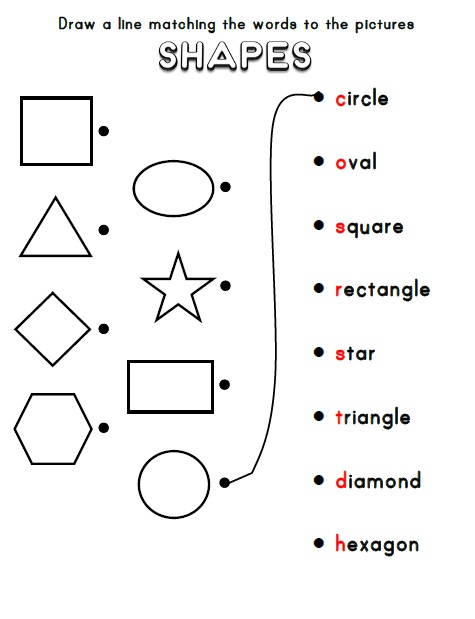 Shape Chart: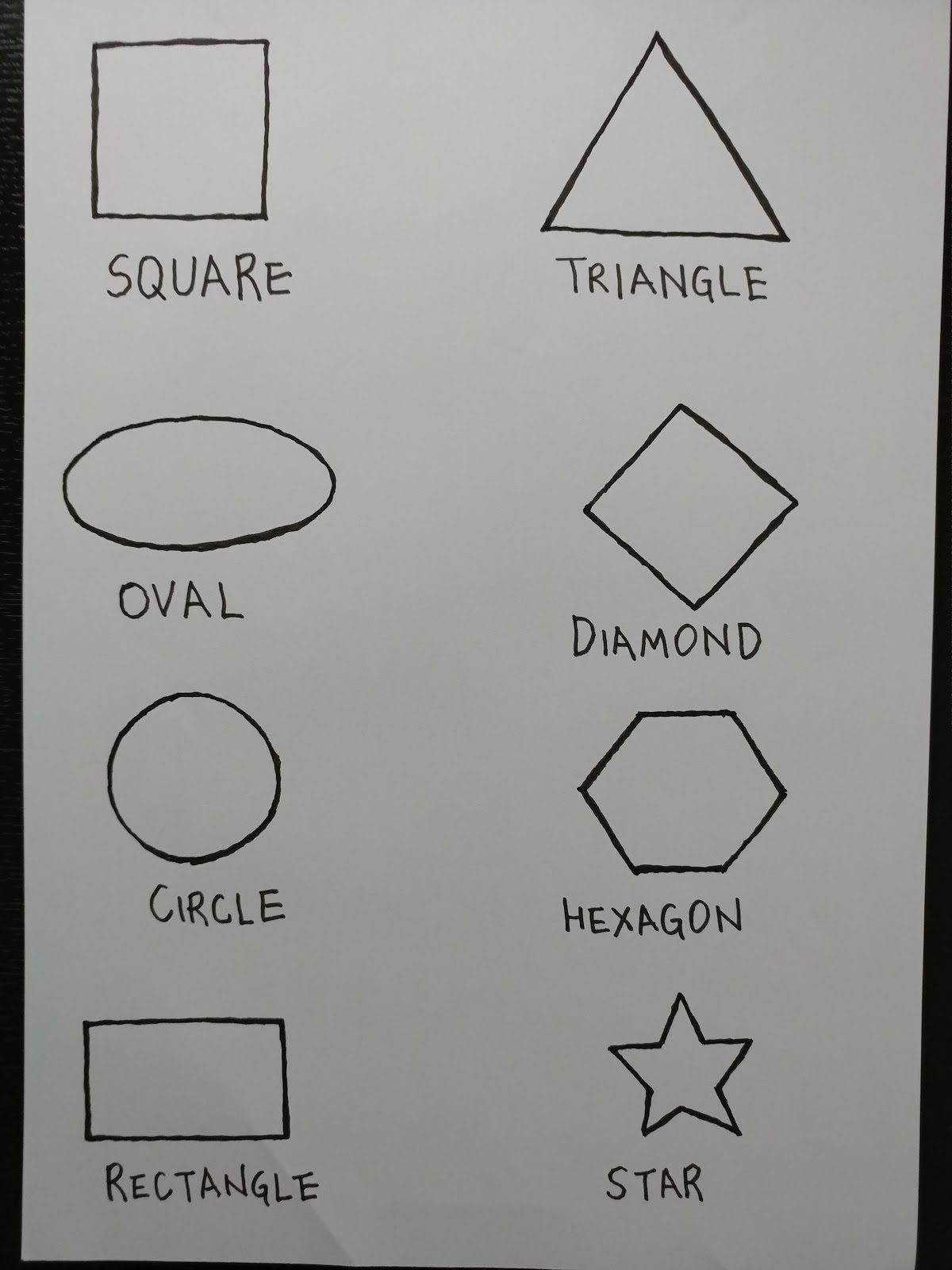 Picture 1: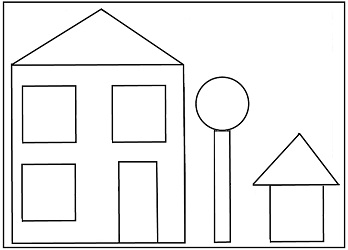 Picture 2: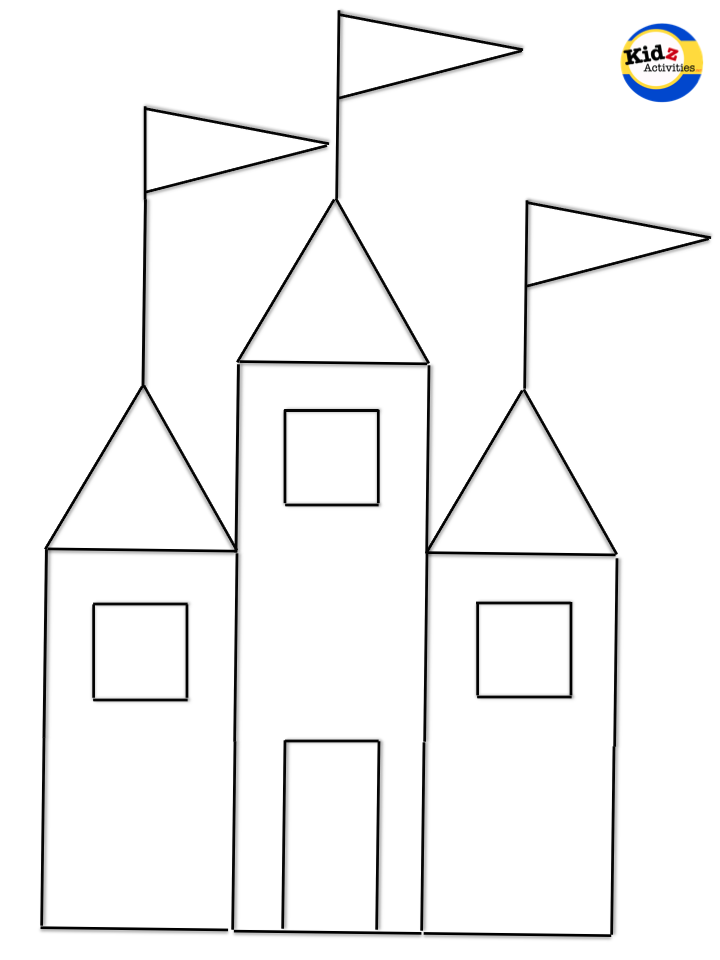 ■ Listening   ■ Speaking   ■ Reading   ☐ Grammar  ☐ WritingTopic:  Draw My Picture!Instructor:SON SEUNGYEONCHO KYOOTAELevel:BeginnerStudents:6 studentsLength:35 minutesMaterials:6 sheets of shape chart6 matching worksheets2 different paintings6 blank sheets of paperPensBoard and markersComputer and speakerAudio filesAims:To learn vocabularies by distinguishing different shapes to describe given picturesTo practice speaking by discussing with classmatesTo practice listening skills through discussionLanguage Skills:Listening:  listening partner’s explanationSpeaking: describing some picturesReading: completing vocabulary worksheetLanguage Systems:Lexis: students can learn words for describing shapesGrammar: students can use words for directions such as under, inside and above etc.Phonology: how various words for shapes are pronouncedFunction: when and how to use such wordsDiscourse: discussions in pairsAssumptions:Students are around 10 years oldAll students are beginnersSome students make inaccurate pronunciationsSome students may interpret key vocabularies inaccuratelyStudents know they should use only English in the classAnticipated Errors and Solutions:If time is running out, shorten the discussion time. (cut-off plan)If there is more time left then expected, give students more time for discussion. (SOS plan)If students have trouble understanding key vocabs, let their partners to help them out (do not help them directly).If students finish group discussion earlier than expected, give more time for the whole-class discussion and try to ask as many students as possible.References:Shapes Worksheet: http://mahim.info/shapes-worksheets-first-grade/Picture 1:https://s-media-cache-ak0.pinimg.com/originals/67/df/ec/67dfec329d2f6c3e7136d39c63e35bc1.jpgPicture 2:http://kidzactivities.net/wp-content/uploads/2015/05/Castle-craft-sticks-free-printable.pdfLead-InLead-InLead-InMaterials: Rectangular shaped book, Square shaped paperMaterials: Rectangular shaped book, Square shaped paperMaterials: Rectangular shaped book, Square shaped paperTimeSet UpProcedure3 minWhole classHi, everyone. How was your weekend?Did you guys do anything fun? (ask several students)Have you ever had a slice of pizza? What does it look like? Can you tell me the shape?Do you know anything that has the same shape as a pizza slice?Let students to think for a moment, and let them say “triangle”Here is a book, and this paper.Can you tell the difference?Give students some time, and lead them to say “rectangle” and “square”Pre-ActivityPre-ActivityPre-ActivityMaterials:Shape charts, Audio file.Materials:Shape charts, Audio file.Materials:Shape charts, Audio file.TimeSet UpProcedure5 minWhole classBefore we start a fun activity, we will learn some vocabularies describing shapes.(Distribute shape charts to students)Are you familiar with these words?We are going to learn how to pronounce first.Please repeat after this.(Open the audio file so that students repeat each shape with proper pronunciation)Main ActivityMain ActivityMain ActivityMaterials: Pictures, Blank sheets, PensMaterials: Pictures, Blank sheets, PensMaterials: Pictures, Blank sheets, PensTimeSet UpProcedure20 minPairsOkay, now is everyone more comfortable with describing shapes?Today, we are going to do an activity called “Draw My Picture!”Has anyone played it before?Instruction:First, you will work in pairs with the person next to you.Then, one person in each group will get a picture, and make sure not to show it to your partner, and the other person will get a blank paper.The person who has the picture has to describe it verbally, and the other person has to draw according to the direction.I will give you 5 minutes to run the activity, and when drawing is done, you can compare with the picture and discuss how similar or different it is for another 5 minutes.And then, we will switch roles and play again for the same amount of time.Is everyone ready?Distribute pictures and blank sheets of paper (X2)Give students some time to check picturesCCQ’s:How much time do you have?Who do you work with?Teacher monitors students actively and see how each group is workingYou have 1 minute left to finish drawingOkay, time’s up. Now compare your drawings and discuss with your partners.You have 1 minute leftPost ActivityPost ActivityPost ActivityMaterials: WorksheetMaterials: WorksheetMaterials: WorksheetTimeSet UpProcedure5 min



















2 minIndividualWhole classDid you guys have fun?Was there anything interesting?Let students to share comments, and if nobody mentions, pick several studentsDistribute worksheetInstruction:Okay, I am sure you are now more comfortable with shapes.Now, we will do a matching worksheet. You will have to connect each shape and word that are matching like the example.I will give you 5 minutes.CCQ’s:How much time do we have?What do you have to do?You have 1 minute leftDistribute answer sheetsNow, I want you to check the answer.Answer Check:What’s the answer for the first shape?Keep asking until the last shapeLet students to say answers out loudHow was today’s activity? Was it fun?Well, tomorrow we will learn more words that describe different shapes.Class is over, have a wonderful day and see you tomorrow.